Областное государственное казённое учреждение для детей-сирот и детей, оставшихся  без попечения родителей – Ульяновский специальный (коррекционный) детский дом для детей с ограниченными возможностями здоровья «Гнездышко» – Центр по развитию семейных форм устройства и сопровождению семей и детей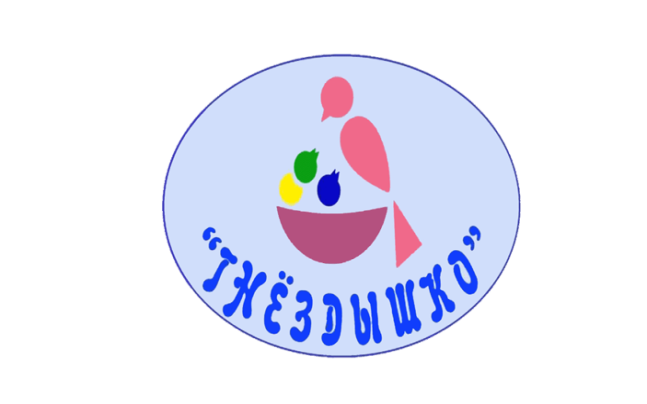 ЦЕЛЬ: «Семья для каждого ребёнка»_______________________________________________________________________________ЦЕЛЬ: «Семья для каждого ребёнка»_______________________________________________________________________________ЦЕЛЬ: «Семья для каждого ребёнка»_______________________________________________________________________________ЦЕЛЬ: «Семья для каждого ребёнка»_______________________________________________________________________________ЦЕЛЬ: «Семья для каждого ребёнка»_______________________________________________________________________________ЦЕЛЬ: «Семья для каждого ребёнка»_______________________________________________________________________________Планируемые действияОжидаемый  результатОжидаемый  результатОтветственныеОтветственныеОтветственныеЗадача: «Обеспечение семейного устройства детей-сирот и детей, оставшихся без попечения родителей, на территории Ульяновской области»Задача: «Обеспечение семейного устройства детей-сирот и детей, оставшихся без попечения родителей, на территории Ульяновской области»Задача: «Обеспечение семейного устройства детей-сирот и детей, оставшихся без попечения родителей, на территории Ульяновской области»Задача: «Обеспечение семейного устройства детей-сирот и детей, оставшихся без попечения родителей, на территории Ульяновской области»Задача: «Обеспечение семейного устройства детей-сирот и детей, оставшихся без попечения родителей, на территории Ульяновской области»Задача: «Обеспечение семейного устройства детей-сирот и детей, оставшихся без попечения родителей, на территории Ульяновской области»Районный творческий конкурс замещающих семей «Лучшая приёмная семья»Районный творческий конкурс замещающих семей «Лучшая приёмная семья»Устройство воспитанников ОГКУ Ульяновский детский дом «Гнёздышко» в кровные и замещающие семьи (на 10% от численного состава воспитанников)Устройство воспитанников ОГКУ Ульяновский детский дом «Гнёздышко» в кровные и замещающие семьи (на 10% от численного состава воспитанников)И.Ю. Явкина, директор ОГКУ Ульяновский детский дом «Гнёздышко» Занесение на доску Почёта лучших приёмных родителей Ульяновской областиЗанесение на доску Почёта лучших приёмных родителей Ульяновской областиУстройство воспитанников ОГКУ Ульяновский детский дом «Гнёздышко» в кровные и замещающие семьи (на 10% от численного состава воспитанников)Устройство воспитанников ОГКУ Ульяновский детский дом «Гнёздышко» в кровные и замещающие семьи (на 10% от численного состава воспитанников)День Аиста, в рамках Дня милосердия в Ульяновской области (день открытых дверей в организациях для детей-сирот и детей, оставшихся без попечения родителей)День Аиста, в рамках Дня милосердия в Ульяновской области (день открытых дверей в организациях для детей-сирот и детей, оставшихся без попечения родителей)Устройство воспитанников ОГКУ Ульяновский детский дом «Гнёздышко» в кровные и замещающие семьи (на 10% от численного состава воспитанников)Устройство воспитанников ОГКУ Ульяновский детский дом «Гнёздышко» в кровные и замещающие семьи (на 10% от численного состава воспитанников)Опекунский всеобучОпекунский всеобучУстройство воспитанников ОГКУ Ульяновский детский дом «Гнёздышко» в кровные и замещающие семьи (на 10% от численного состава воспитанников)Устройство воспитанников ОГКУ Ульяновский детский дом «Гнёздышко» в кровные и замещающие семьи (на 10% от численного состава воспитанников)Секция для замещающих родителей в рамках проведения областного агитпоезда «За здоровый образ жизни»Секция для замещающих родителей в рамках проведения областного агитпоезда «За здоровый образ жизни»Устройство воспитанников ОГКУ Ульяновский детский дом «Гнёздышко» в кровные и замещающие семьи (на 10% от численного состава воспитанников)Устройство воспитанников ОГКУ Ульяновский детский дом «Гнёздышко» в кровные и замещающие семьи (на 10% от численного состава воспитанников)